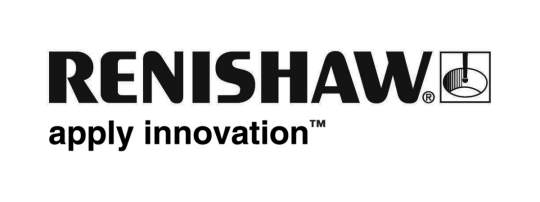 May 2017                                                                                    Enquiries: Ed Littlewood (+44 1453 524530)Renishaw contributes to pioneering Canadian medical design centreGlobal engineering and scientific technologies company Renishaw is contributing to a new medical centre in London, Canada. The centre, Additive DEsign In Surgical Solutions (ADEISS) is the result of a partnership between Western University, the London Medical Network and Renishaw. The centre will focus on the research, development and commercialisation of additively manufactured medical devices and surgical instruments. It will also aid in the development of additively manufactured medical technology to resolve healthcare issues across the globe.Renishaw will take the lead on the additive manufacturing processes used in the production of the 3D printed medical devices and surgical tools, which will include replacement joints, jigs and guides. The devices can be manufactured out of titanium or cobalt chrome. Once developed, the devices will be available to the medical, dental and orthopaedic sectors to push the boundaries of healthcare practices in North America and beyond. The newly launched facility is located on the Discovery Park on the Western University campus. ADEISS is the first business to come out of the London Medical Innovation and Commercialisation Network, a fund to develop healthcare businesses in the city. The business received $CAD1.5 million in support from this fund as well as $CAD1 million from Western University and a further $CAD1.5 million of in-kind support. Renishaw has invested an additional $CAD3 million of in-kind support. The collaborative project draws on knowledge and expertise of several organisations; Renishaw, Western University, Western’s Schulich School of Medicine & Dentistry, Robarts Research Institute, and St. Joseph’s Health Care London. ADEISS is currently pursuing ISO 13485 accreditation in the US, Canada and Europe.“Renishaw is very excited to be a fundamental part of the ADEISS programme,” explained Dafydd Williams, President of Renishaw Canada. “Following on from the great success of our Healthcare Centre of Excellence located in Miskin, South Wales, ADEISS will be crucial in Renishaw’s ability to impact the North American market. “We anticipate this uniquely placed facility will yield many new innovations in both medical device design and the use of additive manufacturing technology, to push the boundaries of current thinking and design in this technically very demanding field.”Renishaw has recently launched its inaugural North American Solutions Centre in Kitchener, Canada which provides companies with access to its additive manufacturing systems to develop and test new products and advance their confidence with the technology. Renishaw is using its global network of Solutions Centres to aid the development of additive manufacturing as an industrial technology.Renishaw is a world leader in additive manufacturing technology. In the UK, it makes class III custom medical devices at its Healthcare Centre of Excellence in South Wales. For further information on Renishaw visit www.renishaw.com/ Ends 461 wordsNotes to editorsUK-based Renishaw is a world leading engineering technologies company, supplying products used for applications as diverse as jet engine and wind turbine manufacture, through to dentistry and brain surgery. It has over 4,000 employees located in the 35 countries where it has wholly owned subsidiary operations. For the year ended June 2016 Renishaw recorded sales of £436.6 million of which 95% was due to exports. The company’s largest markets are China, the USA, Japan and Germany.Throughout its history, Renishaw has made a significant commitment to research and development, with historically between 14 and 18% of annual sales invested in R&D and engineering. The majority of this R&D and manufacturing of the company’s products is carried out in the UK.The Company’s success has been recognised with numerous international awards, including eighteen Queen’s Awards recognising achievements in technology, export and innovation. Renishaw is listed on the London Stock Exchange (LSE:RSW) where it is a constituent of the FTSE 250, with a current valuation of around £1.8 billion. Further information at www.renishaw.com 